VISUALIZZAZIONE DI CAMPIONI GAUSSIANI BIDIMENSIONALI GAUSSIANA STANDARD:n=1000Z1 = rnorm(n); Z2 = rnorm(n); plot(Z1,Z2)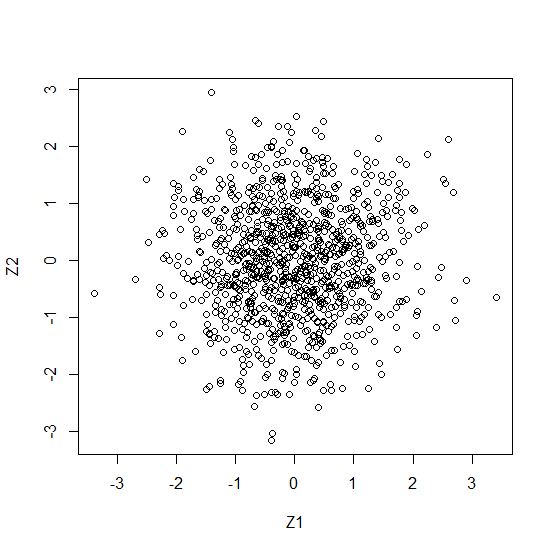 Provare con più punti, es. n=10000.GAUSSIANA ALLUNGATA DI UN FATTORE 3 IN ORIZZONTALE:n=1000Z1 = rnorm(n); Z2 = rnorm(n); plot(Z1,Z2)X1 = 3*Z1; X2 = Z2; plot(X1,X2)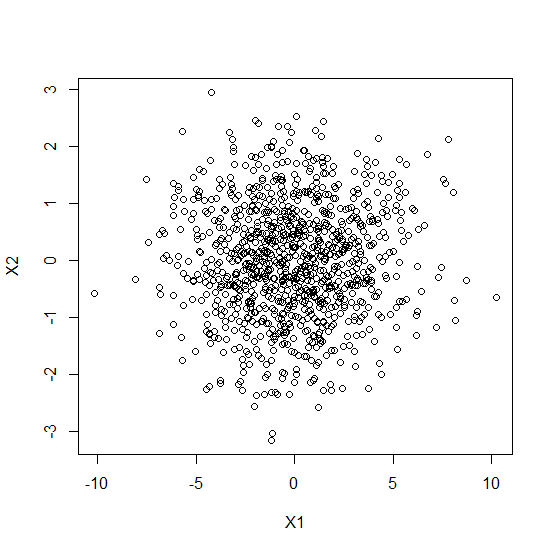 L’effetto visivo è lo stesso della standard ma se si osservano le unità sugli assi si vede che è diverso. Per bloccare gli assi si può fare così:plot(X1,X2,asp=1)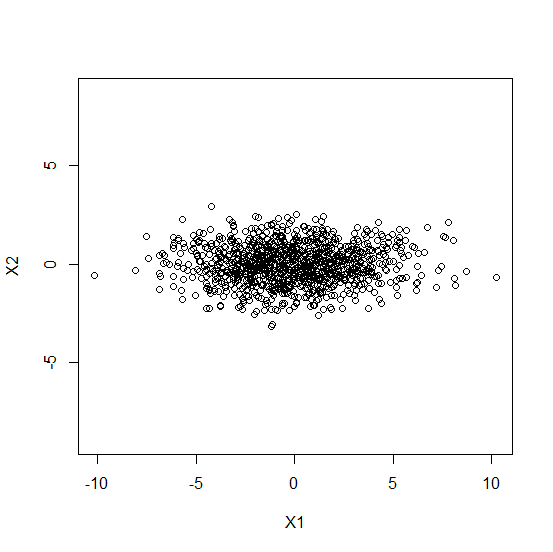 Un’altra curiosità. Se vogliamo dare nomi agli assi, esempio “pressione” e “temperatura”, possiamo o scrivere:pressione = X1temperatura = X2plot(pressione, temperatura,asp=1)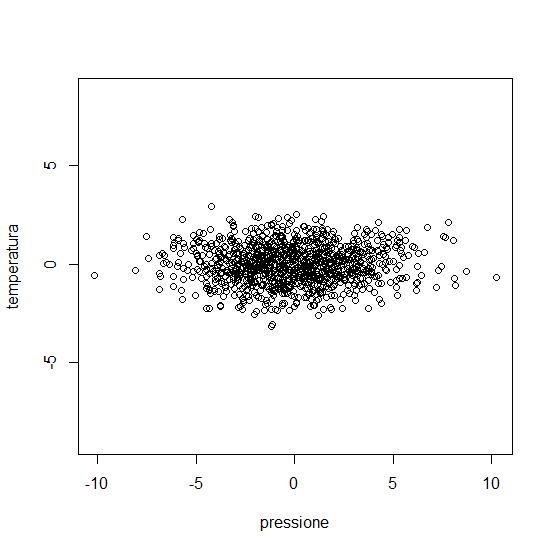 Oppure col singolo comando:plot(X1, X2,asp=1, xlab="press", ylab="temp")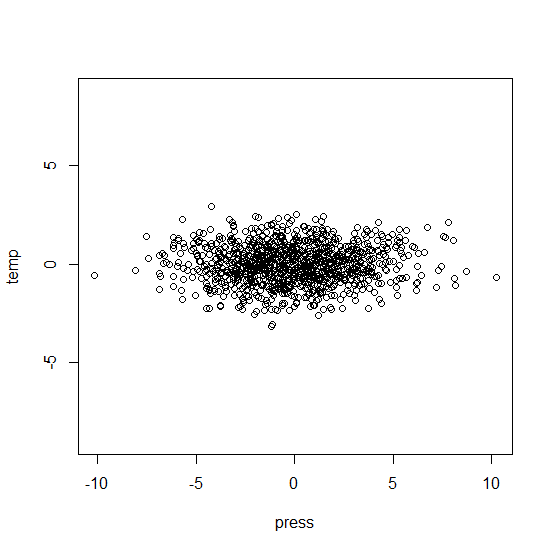 GAUSSIANA PRECEDENTE RUOTATA:n=1000Z1 = rnorm(n); Z2 = rnorm(n); plot(Z1,Z2)X1 = 3*Z1; X2 = Z2; plot(X1,X2)theta = pi/8A = matrix(nrow=2,ncol=2)A[1,1]= cos(theta)A[1,2]=  -sin(theta)A[2,1]= sin(theta); A[2,2]=  cos(theta)A%*%c(1,0)          [,1][1,] 0.7071068[2,] 0.7071068X = matrix(nrow=2,ncol=n)X[1,]=X1; X[2,]=X2Y=A%*%Xplot(Y[1,], Y[2,])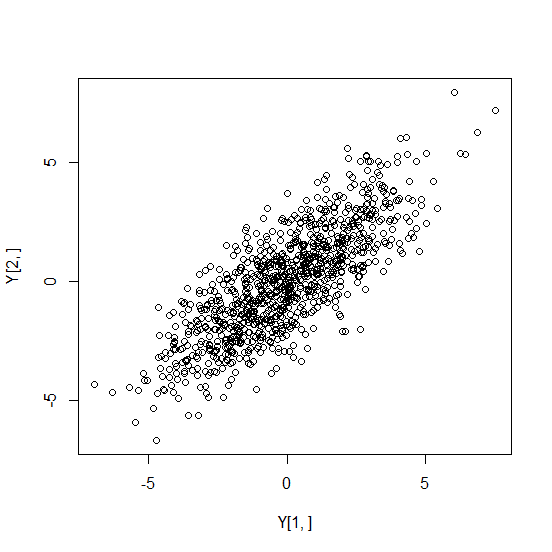 Provare altre rotazioni e notare la differenza usandoplot(Y[1,], Y[2,], asp=1)RADICE QUADRATA DI UNA MATRICE SIMMETRICA DEFINITA POSITIVAESEMPIO 1. Q diagonaleQ=diag(c(9,4))> Q     [,1] [,2][1,]    9    0[2,]    0    4>e = eigen(Q)> e$values[1] 9 4$vectors     [,1] [,2][1,]   -1    0[2,]    0   -1>U = e$vectors> U     [,1] [,2][1,]   -1    0[2,]    0   -1>B = U %*% diag(sqrt(e$values)) %*% t(U)> B     [,1] [,2][1,]    3    0[2,]    0    2>Ha funzionato.ESERCIZIO 1. A) Generare una matrice Q, simmetrica e definita positiva, di dimensione 2 o possibilmente anche più alta (eventualmente seguire il suggerimento posto al fondo degli esercizi). B) Calcolare la sua radice quadrata B.C) Verificare che B^2=Q.ESERCIZIO 2. Data una tabella A, già caricata in R, standardizzarla. Ad esempio, esercitarsi sulla tabella Y.new(Suggerimento: generare un vettore aleatorio e prendere la sua matrice di correlazione.)